Registration Planning Meetings for 9th graders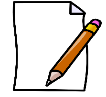 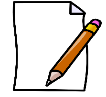 Tuesday, February 22nd: ~Report to the Media Center with your homeroom at your appointment time~Wednesday, Febraury 23th: ~Report to the Media Center with your homeroom at your appointment time~Thursday, February 24th: ~Report to the media center with your homeroom at your appointment time~Time:Homerooms1st PeriodWorley and Kari Williams homerooms2nd PeriodShelton and Johnson homerooms3rd Period4th PeriodMarchbanks and Garner homeroomsTime:Homerooms1st PeriodGibbs and Fogg homerooms2nd PeriodGreene and Dove homerooms3rd Period4th PeriodAtwood and Wise homeroomsTime:Homerooms1st PeriodSugg and Gentry homerooms2nd PeriodUlmer and Buff homerooms3rd Period4th PeriodD. Hyatt homeroom and makeups